Годовой планучебно-воспитательной работымуниципального бюджетного дошкольногообразовательного учреждения«Детский сад № 16 комбинированного вида»на 2014-2015 учебный год                                     Утверждён                                                               на педагогическом совете                                                                                          Протокол №___                                                                                          от «__»_________20__г.Анализ воспитательно – образовательной деятельности МБДОУ «Детский сад № 16» за 2014 – 2015 уч.годВ ДОУ  большое внимание уделяется организации и содержанию предметно - развивающей среды, т. к. она играет большую роль в гармоничном развитии ребенка, обеспечивает его полноценное физическое, художественно-эстетическое и познавательное развитие.  Развивающая среда каждой возрастной группы максимально приближена к домашней, каждая групповая комната имеет свой неповторимый вид. Среда групп организована таким образом, чтобы дети имели возможность заниматься любимым делом. Размещение оборудования организовано по принципу центрирования, позволяющее детям объединяться небольшими подгруппами по общим интересам. В групповых комнатах функционируют центры: грамотности, экспериментирования, сюжетно - ролевых игр, искусства, строительно - конструктивных игр, музыкально- ритмические уголки, здоровья и двигательной активности, основ безопасности жизнедеятельности .Все центры наполнены развивающим содержанием, динамично изменяющимися в соответствии с задачами воспитания и обучения, возрастными особенностями детей, интересами мальчиков и девочек. Группы раннего возраста оснащены необходимыми материалами и оборудованием. В наличии книжный, сенсорный уголки с дидактическими пособиями, уголки ряжения и пеленания, достаточное количество бросового материала, игрушек - заменителей. 
На территории ДОУ большое количество зеленых насаждений (кустарники, деревья), есть мини – парк. У каждой группы имеется участок со спортивным оборудованием, где имеются лестницы, дорожки здоровья, гимнастические бревна и др.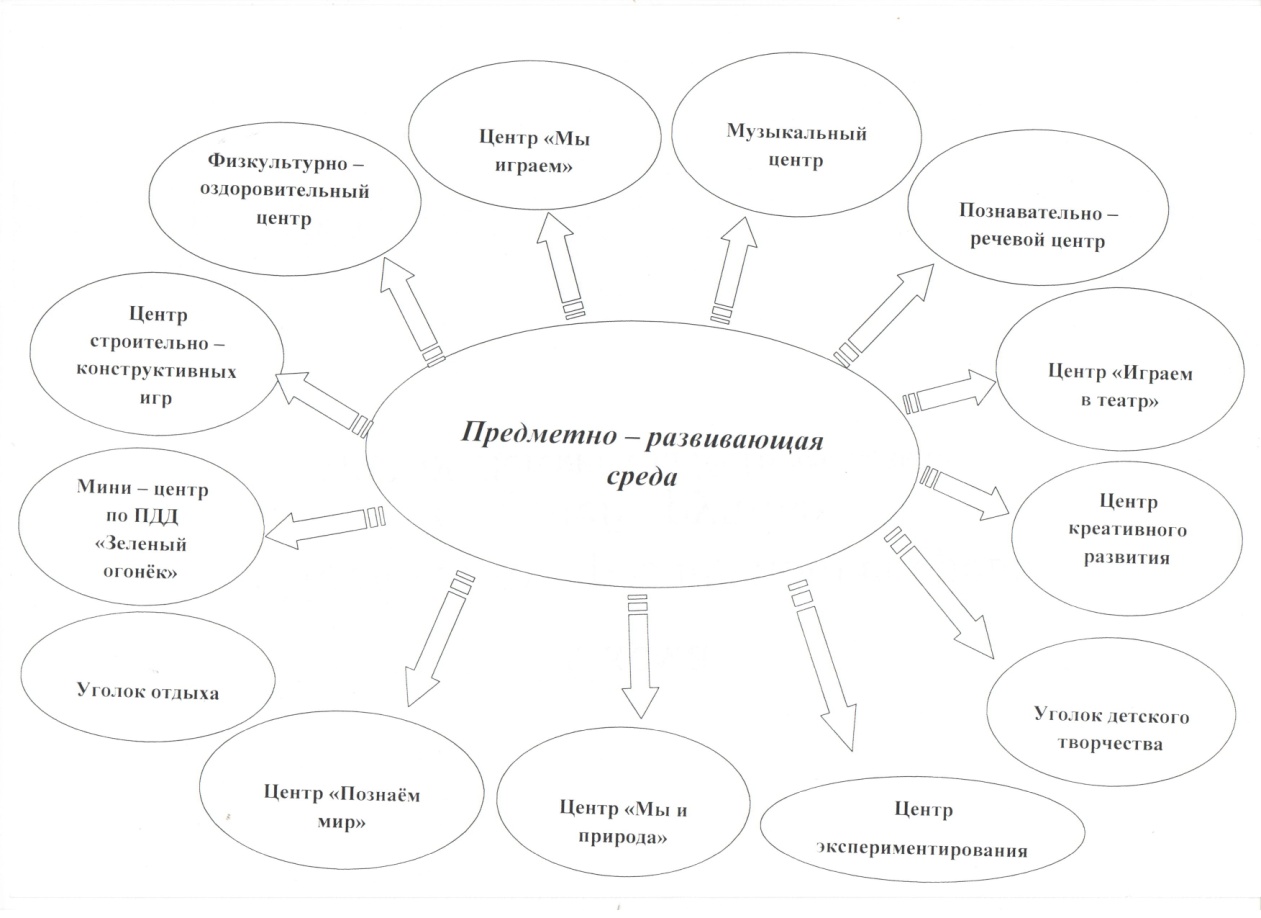 1. Цели и задачи деятельности детского сада.
Совершенствование личности дошкольника предполагает развитие у него разнообразных способностей, отношения к миру, умений, которые в основе своей развиваются в деятельности. Задача ДОУ – способствовать всестороннему гармоничному развитию ребенка, которая предусматривает осуществление комплекса мер, направленных на укрепление физического и психического здоровья детей. 
Основные задачи ДОУ:
• охрана жизни и укрепления здоровья детей;
• уделять особое внимание здоровьесберегающим технологиям;
• взаимодействие с семьями воспитанников для обеспечения полноценного развития детей;
• освоение новых образовательных технологий, способствующих развитию творческих способностей детей и профессионализма педагогов.
2. Контингент семей и воспитанников.
Социальный портрет родителей ДОУ:
Рабочие -111
Служащие- 98
Частные предприниматели -18
Безработные -17
Полные семьи -110
Неполные семьи -17
Многодетные - 5
Малообеспеченные - 13
Ранний возраст до трех лет (38 детей) – две группы, одна их них – оздоровительная, дошкольный возраст – 4 группы( 102 ребенка). 
3. Сведения о педагогическом коллективе:
В настоящее время в детском саду работает 16 педагогов из них 12 воспитателей, учитель – логопед, педагог – психолог, инструктор по физической культуре и ЛФК, музыкальный руководитель, воспитатель по изодеятельности.
Образовательный ценз:
Высшее педагогическое образование – 4;
Высшее дошкольное – 3;
Высшее непедагогическое - 3;
Среднее специальное – 4;
Среднее, педкласс – 2.
Квалификационные категории:
- высшая - 4;
- первая – 7;
- соответствуют занимаемой должности – 5.
Стаж педагогической работы:
- до трех лет – 4;
- от 4 до 10 лет – 5;
- от 11 до 20лет - 1;
- от 21 – 30 лет – 6.
Имеют награды Министерства образования:
- Почетный работник общего образования РФ – 2.
Владеет ИКТ – 6.
За 2013 – 2014 учебный год повысили квалификацию 15 человек. Педагогический коллектив имеет хороший потенциал для развития и совершенствования воспитательно – образовательной работы с детьми и родителями воспитанников.15 педагогов ДОУ прошли курсы повышения квалификации:- Международный педагогический марафон учебных предметов в условиях реализации ФГОС 2014г. 24 часа- «Управление современной образовательной организацией» Инновационные методы обучения и воспитания дошкольников- Основная образовательная программа в свете требований ФГОС - ФГОС дошкольного образования.4. Структура внутреннего управления.
Управление ДОУ осуществляет руководитель детского сада (заведующая) совместно с Советом трудового коллектива. На этом уровне решаются важные вопросы в жизни и деятельности детского сада. Совет ДОУ руководствуется действующим законодательством, «Положением о совете ДОУ» и другими нормативными документами. С 2004 года председателем Совета ДОУ является учитель – логопед высшей категории Орлова Л.Н.
Первыми помощниками всей деятельности совета ДОУ являются родители. Полномочия управления детским садом делегируются заместителю УВР, заместителю АХР.
Формами самоуправления ДОУ, обеспечивающими государственно – общественный характер управления является:
• Общее собрание (конференция)
• Совет ДОУ
• Совет педагогов
• Родительский комитет
• Профсоюзное собрание
• Профсоюзный комитет 
В самоуправлении ДОУ участвуют все стороны воспитательно – образовательного процесса: воспитатели, специалисты, родители. Они действуют на основании соответствующих локальных актах. В данный момент работу ДОУ регламентируют следующие нормативно – правовые и локальные акты:
• Федеральный закон «Об образовании»
• Федеральный закон об основных гарантиях прав ребенка
• СаНПиН и нормативы для ДОУ
• Типовое положение ДОУ
• Устав ДОУ
• Правила внутреннего трудового распорядка
• Договор между ДОУ и родителями
• Положение об общем собрании и его высшем органе, совете ДОУ от 09.10.2007г.
• Положение о Совете педагогов от 14.09.2006г.
• Положение о логопедическом пункте 11.01.2009г.
• Положение об оздоровительной группе 21.08.2008г.
• Положение об общем родительском собрании и родительском комитете 05.09.2005г.
• Положение о персональных данных работы от 30.03.2010г.5. Воспитательно – образовательный процесс
ДОУ осуществляет познавательно – речевое, художественно – эстетическое развитие детей по программам М.В. Васильевой и Д.И. Воробьевой «Гармония развития».
Логопункт работает по программе воспитания и обучения детей с ОНР Т.Б. Филичевой, Г.В. Чиркиной. В художественно – эстетическом развитии используем программу «Ладушки» И. Новоскольцевой и И. Каплуновой. В физическом развитии используем - «Здоровьеформирующее физическое развитие», «Танцевальная гимнастика в детском саду» Ж. Фрилевой, ритмическая гимнастика.
В течение учебного года создавались психолого – педагогические условия профессионального роста и саморазвития педагогов на разных стадиях становления профессиональной деятельности, что является непременным условием повышения качества образовательного процесса.    В детском саду составлен план мероприятий в целях обеспечения профессиональной компетентности педагогических и руководящих работников в условиях внедрения ФГОС дошкольного образования. Знакомство с основными положениями проекта ФГОС, консультации для воспитателей : «Основные требования к развивающей предметно – пространственной среде», « Высшее образование – не необходимость, а требование времени», проведен психолого – педагогический семинар – практикум  «Создание развивающей среды в условиях семьи и детского  сада для полноценного развития детей», «Содержание и условия реализации ФГОС в ДОУ». Оформлен педагогический стенд «Стандарты дошкольного образования»
    В детском саду все педсоветы проводятся в нетрадиционной форме: гостевой обмен опытом педагогов, круглые столы, творческие гостиные, устный журнал, дискуссии. Такие формы работы дают возможность каждому педагогу раскрыть свой потенциал.В 2013 – 2014 учебном году на достойном уровне прошли педсоветы .
1. «Развитие воображения детей дошкольного возраста в процессе работы с глиной и пластилином».  Мастер – класс по использованию нетрадиционных технологий. 2. 2013- 2014 год – Год культуры России. « Установка современного воспитания и образования – ориентация на творчество детей дошкольного возраста». На педагогическом совете был рассмотрен и утвержден план работы, посвященный  Году культуры в России, в котором отражены мероприятия для более полной реализации творческого потенциала детей нашего учреждения.
3.» Мир, в котором мы живем» Развитие экологического мышления и творческого воображения в процессе опытническо – исследовательской деятельности.
В течение учебного года работали семинары:
1. Психолого – педагогический «Тренинг личностного роста педагога». 
2. Обсуждение проекта « Федерального государственного образовательного стандарта дошкольного образования».
3. Создание развивающей среды в семье и в дошкольном учреждении для полноценного развития ребенка
Повышалось педагогическое мастерство воспитателей и специалистов через систему консультаций, открытых мероприятий, коллективных просмотров. 
• Сюжетная лепка по сказке « Царевна - лягушка» (открытое занятие).
• Интегрированное занятие по познавательному развитию с элементами моделирования в экологии (открытое мероприятие).- « Особенности реализации прав ребенка через социальные взаимоотношения» (консультация).-« Знакомство детей дошкольного возраста с синонимами и антонимами» (консультация).-«Высшее образование – требование времени» ( консультация).- « Изучение флоры и фауны родного края на занятиях по экологии» (консультация).
 В течение года работала « Школа молодого педагога» под руководством зам.заведующей по УВР Г.А. Клюкиной. Занятия проводились 1 раз в месяц по плану, индивидуальные и подгрупповые консультации по запросам молодых воспитателей.
Рассматривались следующие темы:
• Организация предметно – развивающей среды. 
• Роль воспитателя в игровой деятельности.
• Взаимодействие с родителями, новые формы организации и проведения родительских собраний.
• Использование наглядных пособий в проведении НОД.
• Организация и проведение прогулок.
• Взаимодействие педагога с коллективом детей, психологические особенности общения. 
При анализе работы за год было отмечено, что все мероприятия годового плана выполнены. Во всех группах создана хорошая предметно - развивающая среда по основным направлениям развития ребенка. Оборудованы и эффективно используются развивающие центры: экспериментирования, занимательной математики, «Учимся говорить правильно», музыкальный, театральный, физкультурный, сюжетно – ролевых игр и другие. В группах есть достаточное количество наглядного и бросового материала.
Высокую оценку воспитательно – образовательной деятельности дали родители в ходе анкетирования. Данные об уровне психологической готовности детей к обучению в школе (%)
Низкий уровень – нет
Допустимый уровень – 6 %
Средний и высокий – 94 %
Главная задача ДОУ укрепление здоровья детей. В 2013 – 2014 году система работы по укреплению здоровья представляет собой: 
• Комплекс здоровьесберегающих технологий 
• Физическое воспитание в соответствии с образовательной программой 
• Комплекс оздоровительных мероприятий
В детском саду используется оборудование:
1. Облучатель ультрафиолетовый БОП – 0.1 – 27
2. Аппарат для кварцевания ламповый бактерицидный СН – 211
В оздоровительную работу были включены :
• Витаминотерапия
• Фиточай, «Витаминный сбор» по 10 дней 3 раза в год
• Закладывание оксолиновой мази в нос в период повышенной заболеваемости
• Волшебная приправка: постоянно
• Полоскание рта
• КУФ носа по показаниям
Была проведена разъяснительная работа с родителями о необходимости прививок против гриппа.  Профилактическими прививками охвачено 30 детей и 29 сотрудников. В детском саду был составлен план мероприятий  проведения Европейской недели иммунизации, в который были включены лекции для родителей: « Что такое иммунизация», « Безопасный иммунитет», « Иммунопрофилактика – как инструмент сохранения здоровья и увеличения продолжительности жизни». Был оформлен уголок здоровья  « Иммунопрофилактика», проведен конкурс рисунков по данной теме и организовано театральное представление на тему « Невероятное приключение козы и волка».В ДОУ сложилась определенная система применения здоровьесберегающих технологий, которая выглядит следующим образом:
1. Технологии сохранения и стимулирования здоровья:
• Подвижные и спортивные игры (во всех группах)
• Динамические паузы (во всех группах)
• Гимнастика пальчиковая
• Релаксация

2. Технологии, обучающие ЗОЖ:
• Физкультурные занятия;
• Серия занятий о здоровом образе жизни
• Психогимнастика
• Коммуникативные игры
Вся работа по воспитанию физической культуры ведется с учетом группы здоровья и индивидуальных особенностей ребенка. Физкультурные занятия и ЛФК ведет инструктор по физической культуре Щукина А.В.. Она успешно применяет современные методики и разные типы занятий:
• Занятия физической культуры классического типа.
• Игровые занятий, построенные на основе подвижных игр, в том числе народных, игр – эстафет, игр – аттракционов.
• Занятия, построеные на танцевальном материале.
• Самостоятельные физкультурные занятия.
• Занятия – тренировки. Это специальные занятия, направленные на развитие выносливости, ловкости, координации движений.
• Уроки здоровья.
• Ритмическая гимнастика.
Воспитанники старшего возраста занимаются в спортивных секциях учреждений дополнительного образования, в спорт комплексе ВЛГАФК (спортивная гимнастика, художественная гимнастика, футбол, каратэ - до). Воспитанники успешно выступают на спортивных соревнованиях «Юные олимпионики». В течении года создавались условия для полноценного физического развития. Пополнен материал по нестандартному оборудованию: изготовлены дорожки разных видов (из пуговиц, пробок, веревок…), мягкие палочки, ленты, косички, рейки для перепрыгивания, приобретены мячи, скакалки, обруч с лентами, зонтик, оформленный по временам года.
  Проводится работа с родителями: беседы, консультации по соблюдению здорового образа жизни, организуются спортивные праздники и развлечения («Мама, папа, я – спортивная семья», «Олимпиада 2014 года в ДОУ», «Всей семьей на старт»…) 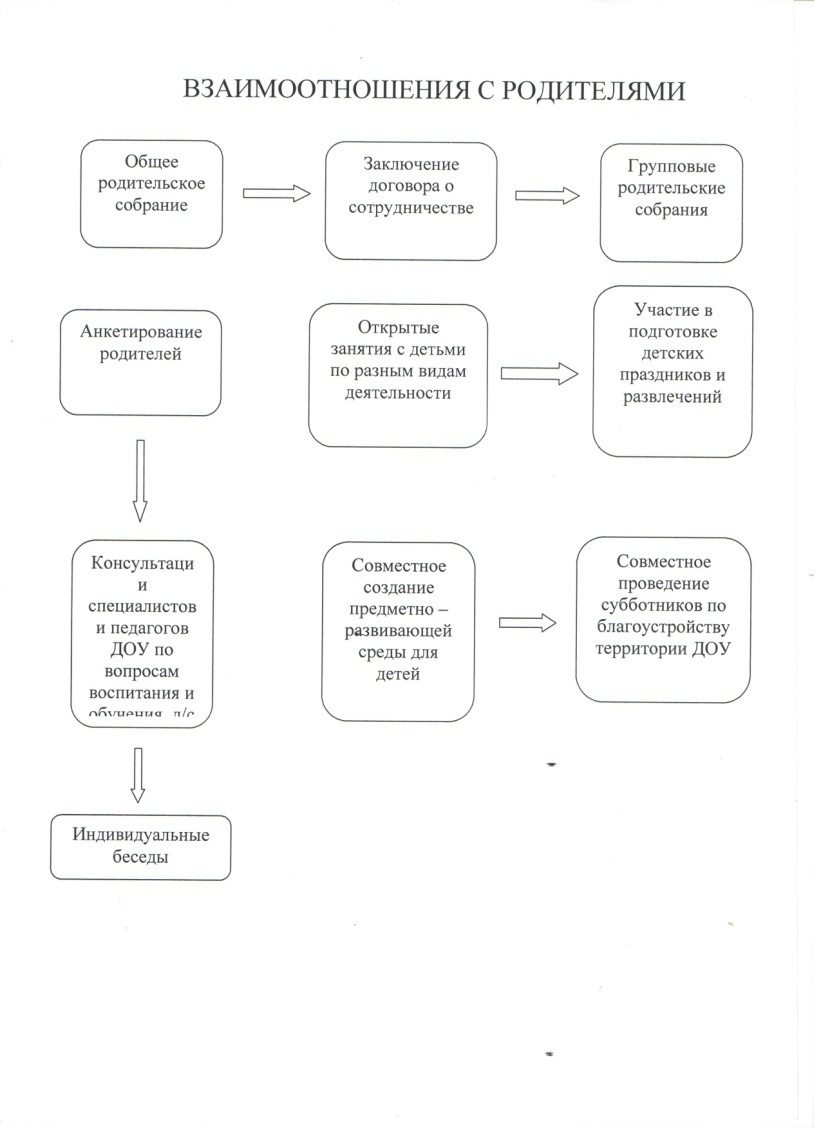 Одно из приоритетных направлений работы МБДОУ «Детский сад №16» - художественно – эстетическое воспитание дошкольников. В 2013- 2014 году углубленную работу в рамках этого направления вели специалисты: по изодеятельности -  Авдеева Е.Л., музыкальному развитию – Бурмистрова Н.И.  Для успешного осуществления художественно - эстетического воспитания в ДОУ созданы благоприятные условия и хорошая предметно – развивающая среда, которая пополнилась современными музыкальными центрами, записями музыкальных произведений, изготовлены новые костюмы для танцевально-хореографических постановок, костюмы сказочных персонажей и героев детских праздников. Детский сад является постоянным участником смотров театральных постановок. Хорошая традиция – ставить кукольные спектакли для малышей и родителей, посещать Драматический театр, принимать гостей из театра «Трубадур» и учеников музыкальной школы, среди которых выступают наши воспитанники.
Дети нашего сада под руководством опытных педагогов успешно участвуют в общегородских мероприятиях, показывая достойные результаты:
-1 место в  городском конкурсе «Начального технического моделирования» -  в разделе « Бумажные модели» номинация «Архитектура» и 2 место в номинации «Диорама».
-1 место в городской выставке творческих работ «Природа и фантазия»-1 место в конкурсе творческих работ «Техноэкскурс» номинация «Творческая исследовательская работа»
- 3 место в Интернациональном интернет – конкурсе «Мультик – пультик».- 3 место в конкурсе детского творчества, посвященного празднованию    «Дню спасателя РФ»- Диплом за участие в отборочном туре спортивных соревнований « Юные олимпионики»- Диплом  руководителю театра за участие в городском смотре театральных постановок творческих коллективов, посвященном Году культуры и искусства в образовании»-Дипломы детям за артистизм и исполнительское мастерство  в городском смотре театральных постановок творческих коллективов, посвященном Году культуры и искусства в образовании» Участие:
- в областной социальной акции «Притормози» «Путешествие в страну светофорию»- в акции «Украсим ёлку города»- в акции «Поздравление Ветерану»- в городской выставке детских рисунков, посвященной дню Матери- в городском конкурсе «Символ года»- в мероприятии «Европейская неделя иммунизации»
      В детском саду ведется работа по нравственному воспитанию. Привлекаются родители к организации и проведению православных праздников «Рождество», «Пасха», «День матери», «День Победы». В процессе совместного общения с родителями и детьми зарождаются добрые традиции: поздравить друг друга с праздником, подарить сувенир, открытку, изготовленную своими руками, принести угощение и другое.
Большое внимание уделяется патриотическому воспитанию, приобщению детей к истории и культуре России, ознакомления с достопримечательными местами города, участие в патриотических акциях: «Неделя боевой славы», «Декада, посвященная дню защитника отечества», экскурсии к вечному огню и памятнику Александру Матросову. Одним из важных направлений деятельности в ДОУ является коррекционно - логопедическая работа. Количество детей, обслуженных на логопунте на май месяц – 45. На конец года из логопункта выпущен 17 ребенок с чистым, правильным звукопроизношением, 22 детей – оставлены на следующий год. Из 26 детей подготовительной группы в школу без речевой патологии выпущено 24 ребенка, 2 с остаточными явлениями дизартрии со значительными улучшениями. На логопункте, помимо работы над звукопроизношением, учителем – логопедом велась большая работа над развитием фонематического слуха, формированием активного словаря, развитием связной речи и другими компонентами речи. Орлова Л.Н. в своей работе опирается на  активную помощь родителей. Она приняла активное участие в проведении 3 родительских собраний. А заседание семейного клуба « Говорушки» вызвало у родителей подготовительной группы  живой интерес и положительные отклики
6. Финансовое обеспечение 
Деятельность ДОУ финансируется учредителем. Как и все муниципальные образовательные учреждения, наш детский сад получает бюджетное нормативное финансирование, которое распределяется следующим образом:
• Заработная плата сотрудников
• Услуги связи
• Расходы на коммунальные платежи и содержание здания
• Организация питания.
В 2013 – 2014 году за счет средств учредителя заменены 6 пластиковых окон в группе № 1, в июне месяце планируется асфальтирование территории детского сада.Ежеквартально приобретались моющие средства, хозяйственные товары. 
За счет благотворительной помощи произведен ремонт в прачечной, на кухне.
Заключение:
МБДОУ Детский сад № 16 комбинированного вида заканчивает учебный год с хорошими результатами: 
• Выпускники подготовительной группы уходят в школу отлично подготовленными, физическими развитыми, с правильной, грамотной речью.
• Педагоги вместе со своими воспитанниками приняли активное участие в мероприятиях Управления образования города, конкурсах и акциях.
• На хорошем уровне выполняется главная задача ДОУ: охрана жизни и здоровья детей.
• Педагогический коллектив детского сада активно повышает квалификацию в связи с переходом на новые формы работы с воспитанниками и их родителями в соответствии с ФГОС. • Помещения учреждения стали более уютными, приближенными к домашним и отвечают требованиям СаНПиНа.Образовательная программа ДОУ рассматривается как модель организации образовательного процесса, ориентированная на личность воспитанника. В настоящее время перед коллективом МБДОУ стоит задача совершенствования формы и структуры Образовательной программы для повышения качества дошкольного образования.
На новый учебный год мы ставим перед собой следующие задачи:
- повышение квалификации педагогов в связи с переходом на новые формы работы с воспитанниками и их родителями;
-сохранение низкого уровня заболеваемости воспитанников;
- вовлечение родителей в образовательный процесс ДОУ;
- обновление и обогащение материальной базы детского сада.
Наше время предъявляет к детским садам высокие требования, в соответствии с которыми в системе дошкольного образования наиболее востребованными становятся психолого – педагогическое сопровождение всех участников образовательного процесса. Поэтому забота о реализации права ребенка на полноценное свободное развитие является сегодня неотъемлемой целью деятельности детского сада.

. Основные задачи на 2014-2015 учебный годВоспитывать у детей любовь к Родине, высокую  нравственность на основе общечеловеческих ценностей.Уделять особое внимание здоровьесберегающим технологиям, формировать жизненно - необходимые двигательные умения и навыки ребенка в соответствии с его индивидуальными особенностями. Продолжать работу над интеллектуально – художественным развитием личности Реализовывать задачи разделов образовательной программы в соответствии с ФГОС ДОСписок педагогических кадровАттестация педагогических кадров МБДОУ «Детский сад № 16»на 2014– 2015 учебный год	Повышение квалификацииМЕТОДИЧЕСКАЯ РАБОТАОТКРЫТЫЕ МЕРОПРИЯТИЯ1. Спортивный праздник "Дорожная азбука	Октябрь	Воспитатель Михеева Е.С.2. Инновационные технологии по математическому представлению у детей старшего дошкольного возраста	Январь                                                                               Воспитатель Шнитова Е.В.3. Интеграция познавательного развития с использованием развивающей предметно - пространственной среды                                                                            МартВоспитатель Кузнецова И.В.КонсультацииПлан работы "Школы молодого воспитателя"ВыставкиСмотрыКонсультации для младших воспитателей.Планирование внутрисадовского контроляОрганизационно - педагогическая работаРабота с родителямиОбщие родительские собранияТемы родительских собраний по группам                          Темы родительских собраний по группам.Вторая группа детей раннего возраста.                                                  1 младшая группа                                        2 младшая группа                                              Средняя группаСтаршая группаПодготовительная группаСотрудничество с другими образовательными и культурно просветительскими учреждениями  по территории:1. Центры   детского творчества.2. Драматический театр3. МОУ «Средняя образовательная школа №2, 17»4. Краеведческий музей города Великие ЛукиАдминистративно - хозяйственная работаПодготовка МБДОУ к учебному году (оформление стендов, наглядной агитации, утепление помещений)Замена окон в группе № 4, установка вонагревателелейИзготовление нового оборудования и построек на участкахПокраска оборудованияПриобретение мебели (детские шкафы группа № 5,6)№п\пФамилия имя отчествоФамилия имя отчествоЗанимаемая должностьГод рожденияПедагогический стажОбразование: ВУЗ, ссуз, год окончанияКатегорияРазряд1Клюкина Галина Александровна Клюкина Галина Александровна И.о.заведующей194841Среднее специальное, педучилище, 1983высшая142Бурмистрова Наталья ИвановнаБурмистрова Наталья Ивановнамузыкальныйруководитель195146Высшее, пединститут, 1977высшая133Орлова Людмила НиколаевнаОрлова Людмила НиколаевнаУчитель-логопед195439Высшее, пединститут, 1992высшая144Кузнецова Ирина ВасильевнаКузнецова Ирина Васильевнавоспитатель196728Среднее специальное, педучилище, 1996высшая145Шнитова Елена ВасильевнаШнитова Елена Васильевнавоспитатель196827Среднее специальное, педучилище, 19961136Габович Валентина КондратьевнаГабович Валентина Кондратьевнавоспитатель19746Среднее, с/х техникум, 19962127Кузнецова Любовь АнатольевнаКузнецова Любовь Анатольевнавоспитатель196526Общее среднее, педкласс, 19871138Емельянова Надежда АлександровнаЕмельянова Надежда Александровнавоспитатель197417Высшее, пединститут, 20041139Васильева Мария ВладимировнаВасильева Мария Владимировнавоспитатель19885Неполное высшее, регион. финансово-эконом. институт2121010Белоусова  Елена Евгеньевнапедагог-психолог195830Высшее, пединститут, 2000высшая 141111Назарова Ирина Александровнавоспитатель19882Высшее, ВЛГАФК--1212Щукина Анна Васильевнаинструктор по физич. культуре19893Высшее, ВЛГАФК1-1313Щукина Анна Васильевнастарший воспитатель19893Высшее, ВЛГАФК1-1414Белякова Людмила Георгиевнавоспитатель197813Среднее специальное, педучилище1121515Романова Светлана Анатольевнавоспитатель19771,6Высшее, ВГСХ, инженер - механик--1616Сафиуллина Инна Евгеньевна воспитатель19657Педкласс, среднее, Великолукский ж\д техникум--1717Дворникова Екатерина Анатольевнавоспитатель19561,6Высшее, СГА, юриспруденция--1818Богданова Марина Альбертовнавоспитатель19636 мес.Педкласс, среднее профессиональное училище № 3--1919Михеева Е.С.воспитатель1960Среднее специальное Опочецкое училище,93г.ВЛГАФК,2003г.1-№ п/пФамилия, имя, отчествоДолжностьПолучение категорииСрок действия 1Клюкина Г.А.И.о. заведующей№ 347 26.03.20102015год2Бурмистрова Н.И.Музыкал. руков.№ 163824.12.20122017 год3Орлова Л.Н.Учитель - логопед№ 35121.03.201321.03.2018год4Кузнецова И.В.воспитатель№ 82421.06.20102015 год5Шнитова Е.В.воспитатель№ 208/п 20.04.20102015 год6Кузнецова Л.А.воспитатель№ 208/п20.04.20102015 год7Емельянова Н.А.воспитатель№ 17306.04.20102015 год8Васильева М.В.воспитатель№ 577/п30.11.20102015 год9Габович В.К.воспитатель№ 173/п04.06.20102015 год10Белякова Л.Г.воспитатель--11Гусева Л.Д.медсестра30.06.20112016 год12Щукина А.В.инструктор ФК№797 10.06.20132018 год13Щукина А.В.Старший воспитатель№15921.02.20142019 год14Михеева Е.С.воспитатель№521/п02.10.20102015 год15Романова С.А.воспитательСоответствие занимаемой должности30.10.201316Сафиуллина И.Е.воспитательСоответствие занимаемой должности30.10.201317Назарова И.А.воспитатель ИЗО--18Дворникова Е.А.воспитательСоответствие занимаемой должности30.10.201319Богданова М.А.воспитательСоответствие занимаемой должности30.10.2013№ п/пНазваниеСрокОтветственный1Посещение методических объединений воспитателей, специалистов г. В. Луки.В течение годаЗам. Зав.Клюкина Г.А.2Курсовая переподготовка воспитателей,  МБДОУ.По плануЗам. Зав.Клюкина Г.А.3Изучение и внедрение передового опыта других детских садов по темам: «Новые формы организации образовательного процесса» д/сад № 3,26,4В течение годаЗам. Зав.Клюкина Г.А.4Углубленная работа педагогов по темам Самообразования. ПостоянноЗам. Зав.Клюкина Г.А.5Представление и изучение новинок методической литературы, обзор статей, журналов «Дошкольная педагогика», « Дошкольное воспитание», «Ребенок в детском саду»В течение годаЗам. Зав.Клюкина Г.А.6Информирование педагогов ДОУ об инновационных процессах в образовательной системе городаВ течение годаЗам. Зав.Клюкина Г.А.7ФГОС ДО: Основные положенияВ течение годаЗам. Зав.Клюкина Г.А.Педагогические советыПедагогические советыПедагогические советыI Круглый стол           1.Итоги летней оздоровительной работы.           2.обсуждение и утверждение годового плана на 2014-2015г., планов 70летия ВОВ и 850летия г.В.Луки;3.основные задачи, нормы и положения ФГОС ДОСентябрьИ.о.заведующей Клюкина Г.А.Старший воспитатель Щукина А.В.Психолог Белоусова Е.Е.II Педчас1.Дисциплина на улице - залог безопасности2. Ребенок и опасность на дорогах3. Викторина по ПДД "Счастливый случай"Воспитатель Михеева Е.СВоспитатель Кузнецова И.В.Ст.воспитатель Щукина А.В.III Педчас1. Здоровье сберегающие технологии и здоровье педагогов ДОУПроблемы, которые влияют на здоровье педагога и виды здоровье сберегающих технологийПредметно - развивающая среда - залог успешной работы с детьми по формированию познавательного развитияНоябрьЗам.зав. по УВР Клюкина Г.А.Воспитатель Емельянова Н.А.Кузнецова И.В.IV Деловая играРазвитие элементарных математических представленийМатематика - это интересно (игровые ситуацииРазвитие основ культуры познания у детей старшего возраста в процессе освоения элементарно - математических представленийИнновационные технологии математического представления у детей старшего возрастаДекабрьСт.воспитатель Щукина А.В.Воспитатель Шнитова Е.В.V Круглый стол1. Итоги работы всех служб за год.2. Итоги мониторинга освоения детьми общеобразовательной программы.3. Перспективный план работы на летний период.МайИ.о.заведующей Щукина А.В.Психолог Белоусова Е.Е.Специалисты ДОУСеминарыСеминарыСеминары1. Изучение и внедрение ФГОС ДО образовательные области и виды детской деятельностиоктябрьИ.о. заведующей Щукина А.В.Цели, задачи и содержание образовательных областей.Формы работыноябрьВоспитатель Белякова Л.Г.Обзор литературы по ФГОССентябрь  -декабрьЗам. заведующей по УВР Клюкина Г.А.Совместная работа со специалистами ДОУ для успешной реализации программыНоябрь Учитель - логопед Орлова Л.Н.2. Психологическое сопровождение реализации основной общеобразовательной программы ДООКоммуникативные навыки дошкольника как целостный ориентир и результат освоения развивающей среды в семье и ДОУ.Март - АпрельПсихолог – педагог Белоусова Е.Е.Воспитатели1Примерная программа ДОУ как институт реализации основной образовательной программы дошкольного образованияДекабрьЗам. зав. по УВР Клюкина Г. А.2Организация игры как ведущего вида деятельности проектирования совместной деятельности взрослых и детей с целью решения образовательных задачНоябрьВоспитатель Романова С.А.3Мини - тренинг "Развиваем коммуникативную лабильность" Педагог - ребенок"ФевральПсихолог – педагог Белоусова Е.Е.Воспитатели4Развитие эмоциональной среды детей средствами театрализованной деятельности "Мастер - класс для педагогов"АпрельМуз.руководитель Бурмистрова Н.И.№МероприятияДатаОтветственные1Консультация по планированию воспитательно - образовательной работы, оформление документации21 октябряЗам.зав.по УВР Клюкина Г.А.2Советы психолога (игры для развития памяти дошкольников)28 октябряПедагог - психолог Белоусова Е.Е.3Нетрадиционные формы работы с родителями5 ноябряСтарший восптатель Щукина А.В.4Организация и проведение закаливающих мероприятий11 ноябряМедсестра Гусева Л.Д.5Организация игровой деятельности во второй половине дня18 ноябряВоспитатель Шнитова Е.В.6Обоснование предметно - развивающей среды ДОУ25 ноябряВоспитатель Кузнецова И.В.7Организация трудовой деятельности во второй половин дня. Новые формы организации и проведения работы с родителями2 декабряВоспитатель  Кузнецова Л.А.8Роль воспитателя в организации и проведении утренников14 январяМуз.рук. Бурмистрова Н.И.9Использование наглядных пособий в проведении занятий по развитию элементарных математических представлений20 январяЗам.зав.по УВР Клюкина Г.А.10Организация единого речевого режима. Живые слова в д/с саду и семье дошкольника12 мартаУчитель - логопед Орлова Л.Н.1.Выставка оригинальных композиций осенних цветовОктябрь - ноябрьВоспитатели2.Украшения групп к новому году. Творческая мастерская Деда МорозаДекабрьВоспитатели3. Фотовыставка "Город - Герой Великие Луки, День Победы"АпрельВоспитатели4. Выставка выносного нестандартного оборудования для организации игр к летнему оздоровительному периодуМайВоспитатели1Готовность к новому учебному годуСентябрьЗам. зав. по УВР Клюкина Г. А.Комиссия2Смотр – конкурс «Семейный бенефис» (альбомы, стенды, коллажи, фоторамки, и др.)МартКомиссия1Организация питания в ДОУ,  рекомендуемые нормы на одного ребенкаОктябрьСт.медсестраГусева Л.Д.2Привитие детям культурно – гигиенических навыковЯнварьЗам.зав. по УВРКлюкина Г.А.3Совместная работа воспитателя и младшего воспитателя в организации и проведении  режимных моментов.Основные направления коррекционной работы воспитателей и младших воспитателей при исправлении минимальных речевых нарушениях у детей дошкольного возрастаФевральЗам.зав. по УВРКлюкина Г.А.Учитель - логопед Орлова Л.Н.4Организация и проведение закаливанияДекабрьСт.медсестраГусева Л.Д.5Соблюдение режима дня и организация прогулокМартЗам.зав. по УВРКлюкина Г.А.Вид контроляСодержаниеМетодыСрокиОтветственныеФорма анализаТематический контроль: организация НОДИспользование методов и приемов обучения дошкольников.Качество и эффективность наглядного и раздаточного материала, организация учебного пространстваОрганизация и наполнение развивающей предметно - пространственной средыИзучение планов педагогов наблюдения практической деятельности на НОДОктябрь- ноябрьЗам.Зав по УВРАналитическая справкаЦелевой контроль: психологическая диагностика1. выполнение требований к процедуре диагностирования2.Соответствия используемых методик возрастному периоду развития детей3. Учет индивидуальных особенностейДекабрь(2 - 3 неделя)Заведующая, Педагог-психологЗам.зав.по УВРСобеседование по результатамПредупредительный контроль1. Изучение плана - конспекта педагога2.Наличие наглядного и раздаточного материалаСобеседование с педагогом по материалам занятия. Изучение материала для НОДЯнварьЗам.зав.по УРВОценка результатов деятельности педагога,рекомендацииОперативный контроль1. Состояние учебно - материальной базы2.Приемственность в работе д/с и школы3.Формирование преемственно - развивающей среды4. Выполнение правил внутреннего распорядка дня5. Организация разнообразной деятельности  на прогулкеВ течении учебного годаЗаведующаяПедсоветЛичностно - профессиональный контроль1. Посещение и анализ всех видов деятельности2. Уровень знаний воспитателя в области современных достижений психологической и педагогической науки, профессиональное мастерство воспитателя3. уровень овладения воспитателем технологий развивающего обучения наиболее эффективными формами, методами и приемами обучения4. результаты работы воспитателя и пути их достижения;
5.способы повышения профессиональной квалификации воспитателя.
В течении учебного годаЗам.Зав по УВРАналитическая справкаМониторинг качества1. Анализ достижений детей по всем разделам программы2. Анализ результатов психол. и пед. диагностике.3. Определение дорожной карты (планы работы  по внедрению ФГОС ДО) в систему работы ДОУ 14-15гг.Апрель  - майЗаведующаяСпециалистыВоспитателиЗам.зав. по УВРОтчеты по результатам диагностик№ п/пСодержаниеСрокОтветственныеРабота методического кабинетаРабота методического кабинетаРабота методического кабинетаРабота методического кабинета1Включнение в годово йплан работы ДОУ на 14-15гг. постоянно действующий семинар по изучению ФГОС ДОСентябрь - майЗам. зав. по УВР2Пополнить методичкский кабинет новинками литературыВ течение учебного годаЗам. зав. по УВР3Участие педагогов, воспитателей в работе областных, городских совещаний и методических объединений, на семинарах города, открытых занятиях, проводимых в детском садуВ течение учебного годаЗам. зав. по УВР, творческая группа4Подборка материалов  для организации прогулок посезонноВ течение учебного годаЗам. зав. по УВР5Изготовление нестардптного оборудования для организации игр еа прогулке летомАпрель - майВоспитатели1«День знаний» - совместный праздник с родителями (старший возраст)СентябрьВоспитатели, муз. рук.2Групповые родительские собранияОктябрьЗаведующая, воспитатели, специалисты3Общее родительское собрание:Что такое ФГОС ДО Знакомство с новыми положениямиОктябрьЗаведующая, специалисты4«Удивительное рядом» - совместная выставка: детских работ, творческих групп: «Воспитатели и дети»; «Родители и дети»Выставка оригинальных композиций"Осенний букет"(из природного, бросового и других материалов)ОктябрьВоспитатели и руководители5Заседание клуба «Говорушки»НоябрьУчитель-логопед6Дни открытых дверей (старшая и подготов. гр.)ДекабрьВоспитатели7Новогодние утренники:совместное творчество по изготовлению поделок, игрушек к Новому году;ДекабрьМуз. рук., воспитатели8Взаимодействие с семьями детей по реализации основной общеобразовательной программыЯнварьЗаведующая9Проведение родительского собрания (подгот. гр.) «Скоро в школу» с приглашением завуча и учителя:совместный игровой досуг «Поиграем вместе»ФевральЗаведующая, воспитатели10Подборка тематического материала(книги, буклеты, фотовыставки) к празднованию 70 летия Великой ПобедыФевральВоспитатели11Утренники, посвящённые 8 мартаМартЗам. зав. по УВР, муз. рук., воспитатели12Психологическое сопровождение реализации основных общеобразовательных программ ДООсоциальный портрет ребенка 7 лет, как целостный ориентир и результат освоения общеобразовательной программыАпрельПедагог-психолог13Оформление наглядной и консультационной информации в группах для родителей на тему «Летний отдых с ребёнком»МайВоспитатели, ст. медсестра14Творческая мастерскаяВ течение годаВосптататели15Праздничный концерт для родителей и ветеранов и священный праздник "День Победы"МайМузыкальный руководитель № п.п.ТемаСрокОтветственый1"Повышение роли семье в воспитании подрастающего поколения. Воспитание чувства патриотизма, любви к родному краю, к Родине"НоябрьИ.о. заведующей Щукина А.В.Зам.зав. по УВРКлюкина Г.А.Музыкальный руководитель Бурмистрова Н.И.2"Мониторинг всех специалистов по итогам года"МайИ.о. заведующей Щукина А.В.Специалисты ДОУ1"Развиваемся играя"Сентябрь - октябрьВоспитателиСафиуллина И.Е.Дворникова Е.А.2"Обучение детей раннего возраста культурно - гигиеническим навыкамЯнварь - февральВоспитателиСафиуллина И.Е.Дворникова Е.А.3"Роль сенсорного воспитания в развитии познавательных способностей детей"АпрельВоспитателиСафиуллина И.Е.Дворникова Е.А.1"Игра в младшем дошкольном возрасте"СентябрьВоспитатели Романова С.А.Богданова М.А.2"В царстве упрямства и капризов"ЯнварьВоспитатели Романова С.А.Богданова М.А.3"Здравствуй лето красное"МартВоспитатели Романова С.А.Богданова М.А.1"Будем знакомы"ОктябрьВоспитателиКузнецова Л.А.Емельянова Н.А.2"Такие взрослые трехлетки"ЯнварьВоспитателиКузнецова Л.А.Емельянова Н.А.3"О летнем отдыхе детей"ВоспитателиКузнецова Л.А.Емельянова Н.А.1"Дорога, ребенок, безопасность"ОктябрьВоспитателиМихеева Е.С.Кузнецова И.В.    2"Семейные традиции"ЯнварьВоспитателиМихеева Е.С.Кузнецова И.В.3"Папа, мама, я - спортивная семья"Март - АпрельМихеева Е.С.Кузнецова И.В.Инструктор ФКЩукина А.В.1"Роль семьи в воспитании ребенка"Сентябрь - октябрьВоспитателиАвдеева Е.Л.Шнитова Е.В.2Игры и упражнения для развития речи детейЯнварь - февральВоспитателиАвдеева Е.Л.Шнитова Е.В.Учитель - логопед Ор3"Развитие математических способностей у ребенка"Апрель - майВоспитатели:Авдеева Е.Л.Шнитова Е.В.1"У школьного порога"СентябрьВоспитатели:Белякова Л.Г.Габович В.К.2"Развиваем воображение"Родительская гостиная с использованием элементов психологического тренинга"Январь - февральВоспитатели:Белякова Л.Г.Габович В.К.Педагог - психологБелоусова Е.Е.3"До свидания, детский сад"Апрель - май"Воспитатели:Белякова Л.Г.Габович В.К.Производственные совещанияПроизводственные совещанияПроизводственные совещанияПроизводственные совещанияПроизводственные совещанияПроизводственные совещания1Подготовка к учебному году:Комплектование детейРасстановка кадровинструктажПодготовка к учебному году:Комплектование детейРасстановка кадровинструктажСентябрьКлюкина Г.А.Клюкина Г.А.2Организация безопасной жизнедеятельности.Охрана трудаОрганизация безопасной жизнедеятельности.Охрана трудаФевральКлюкина Г.А.Клюкина Г.А.3Подготовка к летней оздоровительной работе:план работы на летоконсультации  закаливания детей средствами природыспортивные развлеченияоборудование для игрПодготовка к летней оздоровительной работе:план работы на летоконсультации  закаливания детей средствами природыспортивные развлеченияоборудование для игр        МайКлюкина Г.А.Клюкина Г.А.Гусева Л.Д.Щукина А.В.Клюкина Г.А.Клюкина Г.А.Гусева Л.Д.Щукина А.В.4Анализ заболеваемостиАнализ заболеваемостиАвгустГусева Л.Д.Гусева Л.Д.Культурно – массовая работаКультурно – массовая работаКультурно – массовая работаКультурно – массовая работаКультурно – массовая работаКультурно – массовая работа1Торжественное собрание, посвященное «Дню дошкольного работника»ОктябрьОктябрьОктябрьКлюкина Г.А.2Новогодний балДекабрьДекабрьДекабрьБурмистрова Н.И.3Женщину славлю. Вечер, посвященный «8 марта»МартМартМартПрофком4Организация экскурсий В течении годаВ течении годаВ течении годаПрофком5Посещение драмтеатра (просмотр премьер, спектаклей, концертов)В течении годаВ течении годаВ течении годаПрофком6Беседа за круглым столом с ветеранами "ВоспоминанияАпрельАпрельАпрельПрофком7Торжественное событие, посвященное 70 летию Великой Победы "Память через года"МайМайМайПрофком